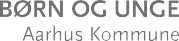 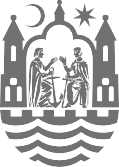 Ebeveynlere hazırlık şemasıHazırlık şemasından önemli göstergelerÇocuğun durumunun anlaşılmasıOrtak hedefEylem anlaşmalarının koordınasyonuTakibi hakkındaTutanağın onaylanmasıGünlük kurum teklifinin adı:Günlük kurum teklifinin adı:Çocuğun adı:tarih:Çocuğun yaşı:Dolsuran:ÇO CUĞUNU/ZU NASIL TANIMLARSINIZ ?ÇO CUĞUN/NUZLA HANGI DURUMLARDA AILE OLARAK UYUM SAĞLIYORSUNUZ? AILE OLARAK HANGI DURUMLARDA ZORLANIYORSUNUZ? AILENIN YADA ÇO CUĞUN GEÇMIŞINDE ÖNEMLI BIR OLAY ; ÇO CUĞUN/NUZ IÇIN ÖNEM TEŞKIL EDEN OLAYLAR GEBELIK D O ĞUM HASTALIK, VARMI? ÇOCUĞUN/NUZUN DAVRANIŞLARI HAKKINDA SENIN/SIZIN HUSUS VE DÜŞÜNCELERINIZ NELERDIR?UYUM TOPLANTISINDAN SEN/SIZIN ALMAK ISTEDIĞINIZ (BEKLENTINIZ) NEDIR? 